BOARD OF ASSESSORS REGULAR MEETING AGENDASeptember 18, 2023 @ 4:00 PMReview and vote to approve meeting minutes from August 14, 2023 The next regular meeting will be held on October 16, 2023, due to the holiday on the 9thMotor Vehicle:Vote to approve 39+ abatement applications Vote to approve August’s monthly list of abatements for 2023				$6,230.65Vote to approve the warrant and commitment for 2023-05				$50,480.05Real Estate: Vote to approve August’s monthly list of abatements for the one abatement we previously granted but forgot to post for FY23									$320.80Tax rate:The Board was notified by e-mail, to review and/or sign in the DOR’s gateway system the following forms;LA-3 Sales VerificationLA-15 Interim Year AdjustmentLA-4 Assessment/ClassificationLA-13 New Growth SpreadsheetLA-13 Tax Base Levy GrowthAll forms were approved by the DORAppellate Tax Board:The Board was emailed the depreciation schedule and letter for review so they can vote to approve an agreement with ZPT solar to settle the cases pending for FY22 & FY23 Chapterland:Give permission for the Assistant Assessor to release and record lien for R25/3 Warren and Ann RamseyGive permission for the Assistant Assessor to release a lien for R13/25 & 26 William and Denise LacroixOld Business: Nothing at this timeNew Business:Anything business that may arise from this posting to the meeting.The meeting will reconvene after the executive session has been adjourned.EXECUTIVE SESSION:The Board needs to enter executive session G.L. c. 30A, §21 (a) purpose 7 - To comply with, or act under the authority of, any general or special law or federal grant-in-aid requirements, citing the statutory right to privacy to discuss Applications for Statutory Exemptions (Ch 59 § 60).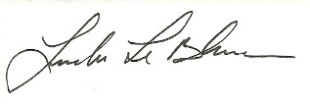 Linda LeBlanc, MAA